Vymodelujte součásti tažením po křivce: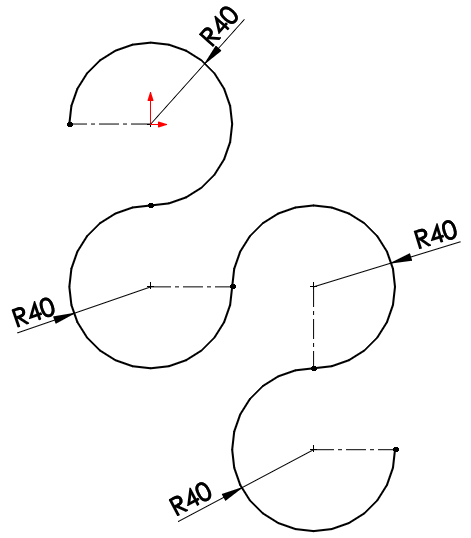 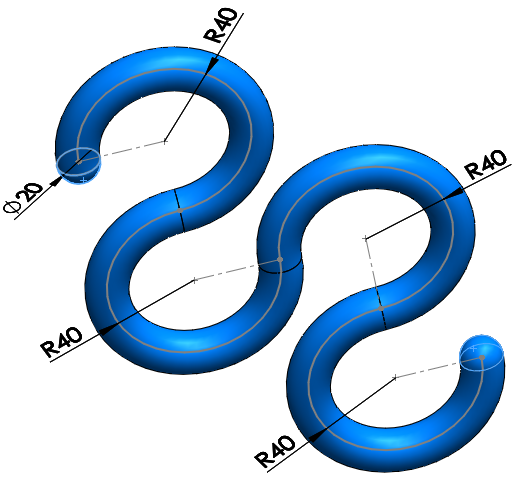 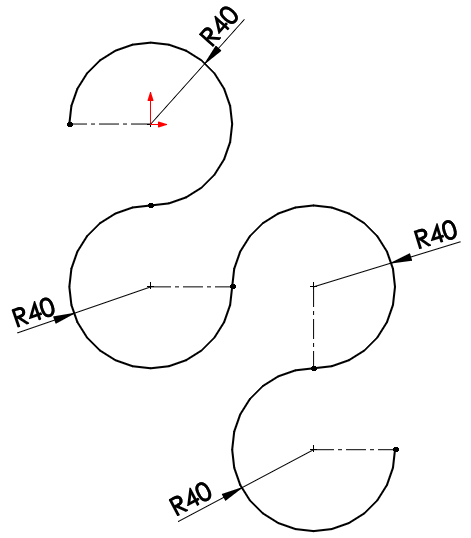 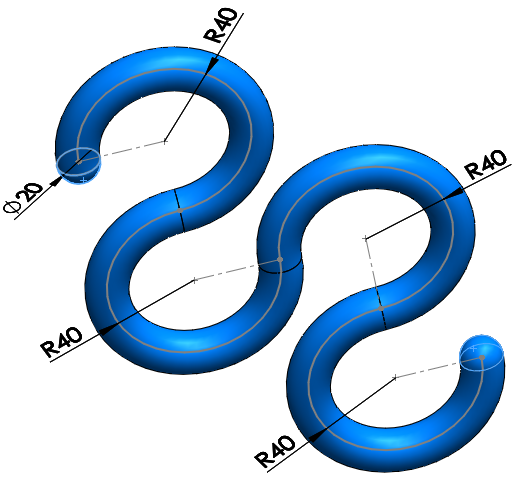 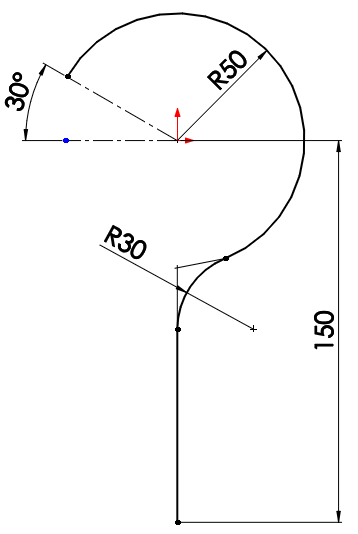 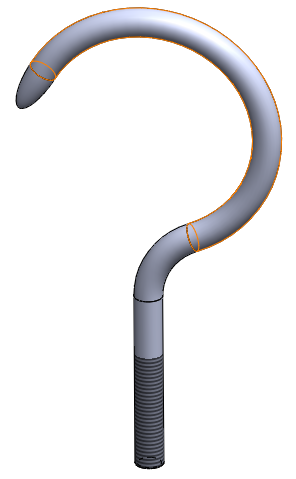 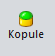 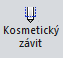 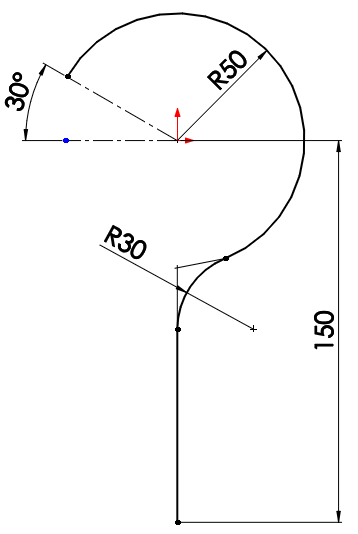 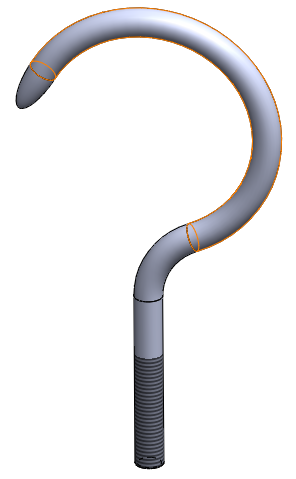 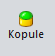 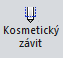 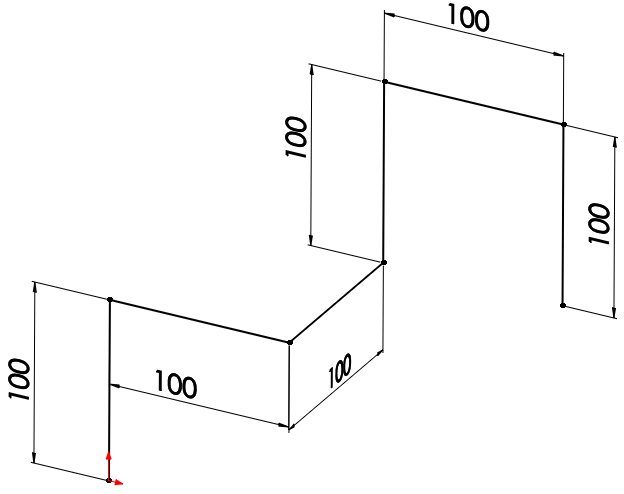 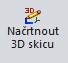 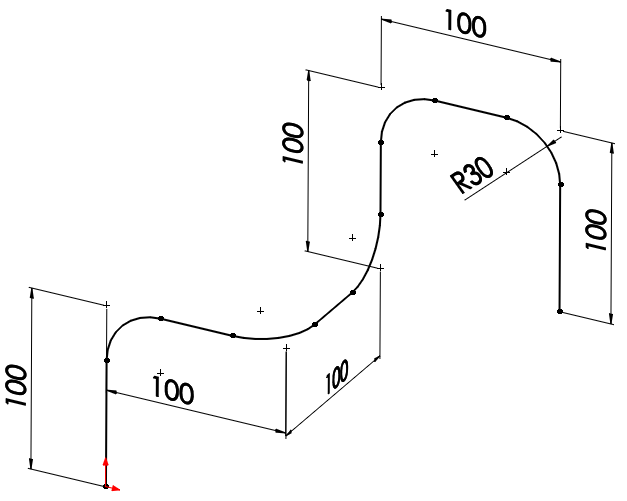 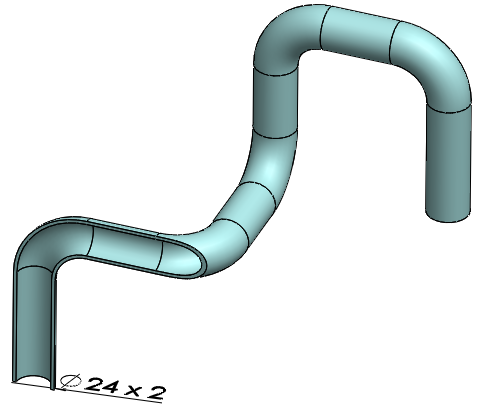 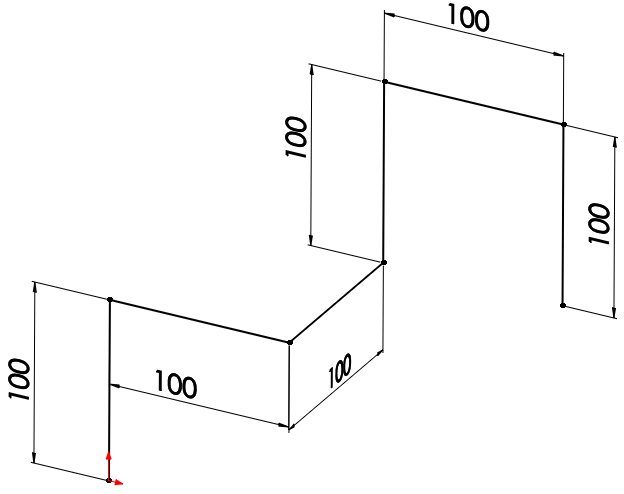 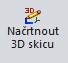 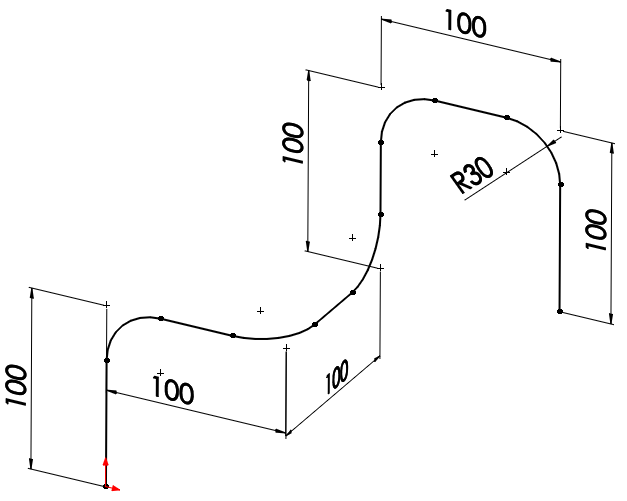 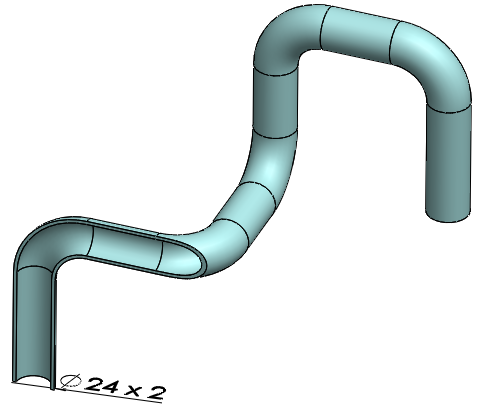 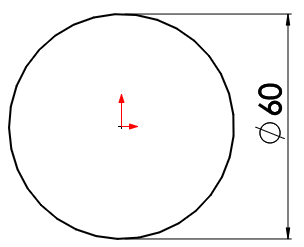 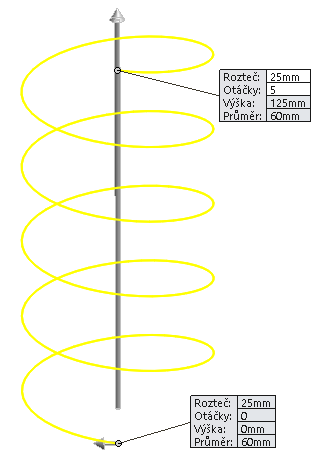 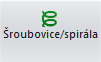 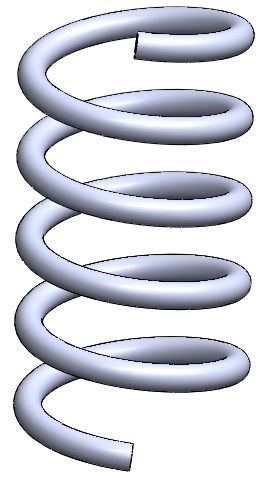 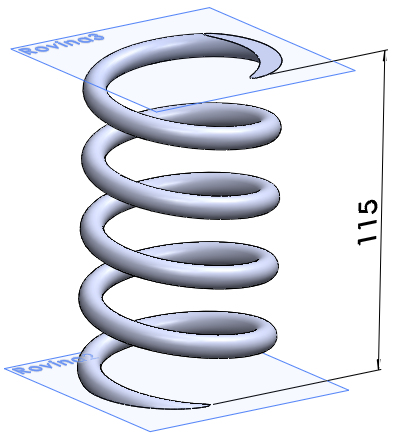 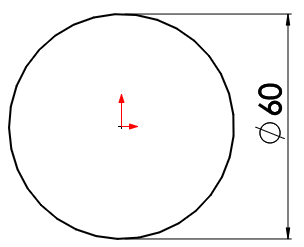 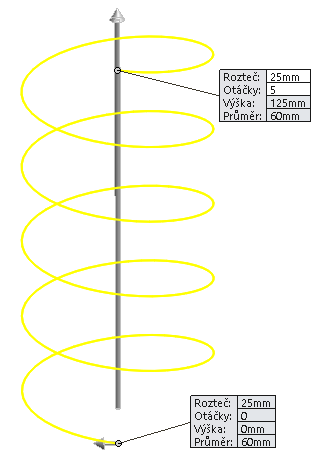 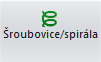 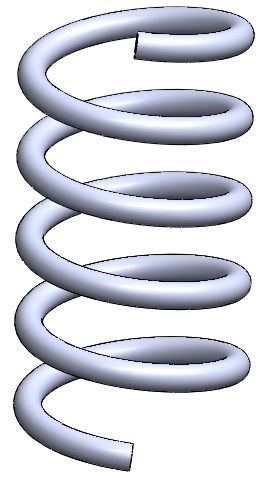 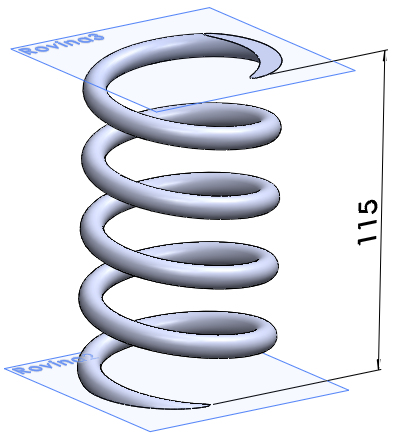 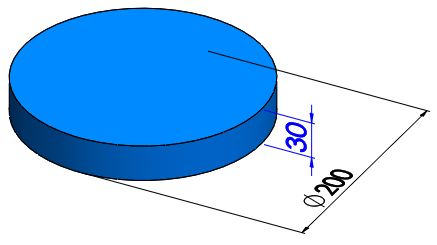 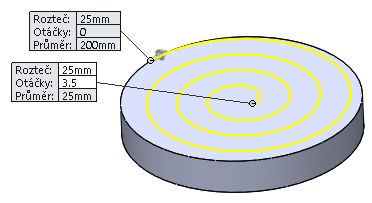 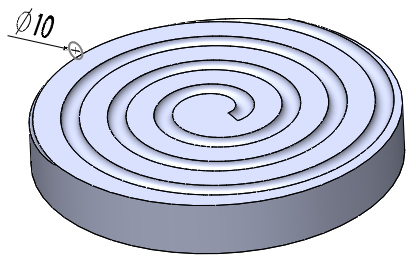 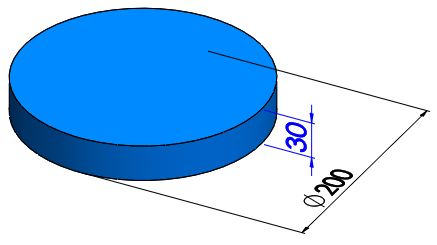 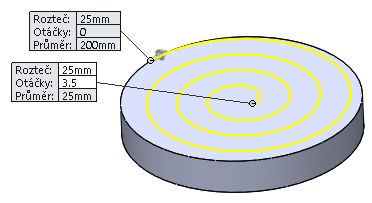 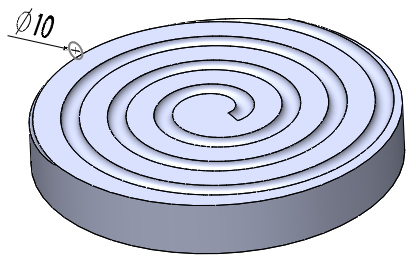 